О‘ZBEKISTON RESPUBLIKASI
SOG‘LIQNI SAQLASH VAZIRLIGI
OLIY TA’LIM, FAN VA INNOVATSIYALAR VAZIRLIGI
TOSHKENT TIBBIYOT AKADEMIYASI«Т ASDIQL A YMAN »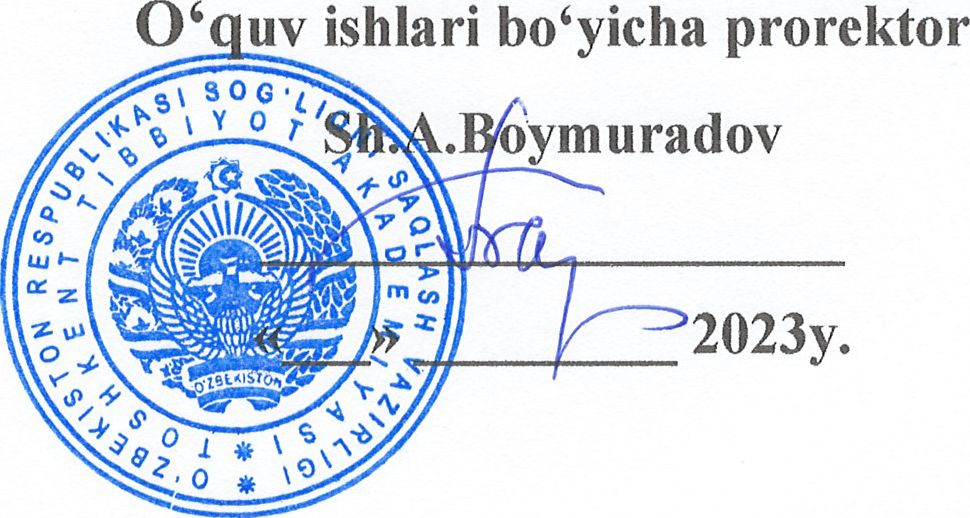 70910201 -Akusherlik va ginekologiya mutaxassisligi bo‘yicha
5510100-DavoIash ishi bakalavriati bazasi asosida
magistrlarni tayyorlashAKUSHERLIK FANIDAN
ISHCHI 0‘QUV DASTURIToshkent - 20231CPZBEKISTON RESPUBLIKASI
SOG‘LIQNI SAQLASH VAZIRLIGI
OLIY TA’LIM, FAN VA INNOVATSIYALAR VAZIRLIGI
TOSHKENT TIBBIYOT AKADEMIYASI
70910201-AkusherIik va ginekologiya mutaxassisligi bo‘yicha
5510100-Davolash ishi bakalavriati bazasi asosida
magistrlarni tayyorlash
AKUSHERLIK FANID ANISHCHI 0‘QUV DASTURIUmuiniy o‘quv yuklama - 900 soat Seminar mashg‘ulotlari - 450 soat Mustaqil ish - 450 soat Umumiy magistrlik amaliyoti - 2700 Magistrlik amaliyoti -1350 soat Mustaqil ish - 1350 soat2Ishchi o‘quv dasturi davlat standard, OTM magistrlari uchun akusherlik va ginekologiya bo‘yicha namunaviy dasturi asosida hamda akusher-ginekolog kvalifikatsion xarakteristikasiga mos ravishda ishlab chiqildi.Taqdim yetilgan dastur qaytadan ko‘rib chiqildi va Royal College of Obstetrician and Gynecologist (Great Britain) va Chair, Department of Obstetrics and Gynecology, Tulane University Schol of Medicine (New Orleans, Louisiana) akusherlik va ginekologiya mutaxassisligi bo‘yicha magistrlami tayyorlash dasturi asosida qo‘shimchalar kiritildi. Mazkur nashrda o‘quv jarayoniga tadbiq qilish uchun JSST qollanmalari, nashrlari va tavsiyalaridan foydalanildi.Ishchi dastur Toshkent tibbiyot akademiyasi ilmiy-uslubiy kengashi tomonidan ko‘rib chiqildi va tasdiqlandi («	»	20	yildagi №	bayonnomasi).3KirishAkusherlik - ajralmas klinik tibbiyot bilan bog‘liq tushuncha. Homilador bo‘lish, homiladorlik, tug‘ruq va tug‘ruqdan keyingi davr bilan bogMiq asosiy jarayonlarni o‘rganadi, homiladorlik va tug‘ruq asoratlari profilaktikasi va davolash, homila va yangi tugMlgan chaqaloqni muhofaza qilish, homiladorlik davridagi patologik holatlarni etiologiyasi, patogenezi, klinika, diagnostika va davolash tadqiqotiga yunaltirilgan usullarini ishlab chiqadi.Akusherlik sohasidagi mutaxassislar homiladorlarda kelib-chiqqan asoratlami jinsiy tizimining konservativ va jarrohlik davolash, shuningdek, somatik kasalliklarini homiladorlik va homilador boMmagan vaqtida oldini olish klinik jihatlarini o‘z ichiga olgan ayol jinsiy tizimi bo‘yicha bilim va kofnikmalarini ega boMishi kerak.Zamonaviy tibbiyotning ulkan yutuqlariga qaramay, akusherlik sohasiga taalluqli patologiyaning ayrim turlari tibbiy va ijtimoiy muammo boMib qolmoqda. Bunday kasalliklarni kompleks davolash bilim va ko‘nikmalarini tegishli darajada to‘liq egallab borayotgan malakali akusher-ginekologlarga talab oshib bormoqda. Bunday yuqori darajali mutaxassislar magistrlik darajasini olgan akusher-ginekolog shifokorlar boMishga moMjallangan.Bundan tashqari, akusher-ginekolog magistrlar, kelajakdagi yuqori malakali mutaxassislar, nafaqat, tibbiy-profilaktika ishlari, balki, tadqiqotlar, ma’muriy boshqarish, tibbiy va ijtimoiy, tashkiliy va uslubiy ishlarni ham amalga oshirishi mumkin boMadi.Yuqoridagilardan maMumki, akusher-ginekolog magistrlar zamonaviy OMkazish uchun shart-sharoitlar.larga to‘liq moslashtirilgan.0‘quv rejaga ko‘ra, «Akusherlik va ginekologiya» mutaxassisligi magistraturada uch yillik kunduzgi ta’lim beradi.Darslar tug‘ruq majmualarida, respublika va shahar tibbiy-profilaktika muassasalarida joylashgan akusherlik va ginekologiya kafedrasida o‘tkaziladi.Mutaxassisligi bo‘yicha nazariy o‘qitish akusherlik va ginekologiya boMimlarida seminarlar shaklida oMkazilib, akusherlik va perinatologiya tadqiqot usullarini; tug‘ruq va tug‘ruqdan keyingi davr fiziologiyasi: homiladorlik ko‘ngil aynishi va qusishi; homiladorlik paytida arterial gipertenziya; homiladorlikni ko‘tara olmaslik; homiladorlik erta va kechki muddatlarida, tugMuqdan keyingi vaginal qon ketish, akusherlikda gemorragik shok, akusherlikda DVS sindrom; chanoq-bosh disproporsiyasi, tug‘ruqning 3-davrini aktiv olib borish usullari, onalik jarohatlarini; homiladorlik va fon somatik kasalliklar, turli akusherlik asoratlarda homiladorlik va tug'ruq, homilaning chanoq bilan kelishi; operativ akusherlik; homiladorlikni tezkor to‘xtatilishi, tug‘ruq indutsiyasi, homiladorlik, tug‘ruq va tug‘ruqdan keying davrda infeksiya: tug‘ruqdan keyingi isitmani o‘z ichiga oladi.Magistrantlar ilmiy-pedagogik faoliyatida 4- va 5-kurs studentlariga seminar mashg‘ulotlarning bir qismini o‘qitishi moMjallangan, shuningdek, 1-yil magistrlar va 4-kurs davolash fakulteti studentlarini o‘qitishga, uchinchi va ikkinchi yil magistrlar 5-kurs davolash fakulteti studentlarini o‘qitishga jalb qilingan.Amaliy mashg‘ulotlar (magistr amaliyoti) tug‘ruq majmualari boMimlarida, klinik shifoxonalarida, diagnostika boMimlari, ayollar konsultatsiyasida, shuningdek, reanimatsiya va favqulodda yordam boMimlarida oMkaziladi. Bu tadqiqot natijalarini mustaqil talqinini, davolash- diagnostik manipulyatsiyalarni amalga oshirishni, tibbiy hujjatlar toMdirilishini, har bir rotatsiya doirasidagi amaliy ko‘nikmalarga muvofiq bemorlarning kuratsiyasini o‘z ichiga oladi. Amaliy ko‘nikmalarning bir qismi navbatchilik vaqtida o‘zlashtiriladi. Amaliy taMim (magistratura amaliyoti) murabbiy va moderator rahnamoligida amalga oshiriladi.0‘qitish nazorati magistratura studentining mustaqil ishtiroki ulushi ko‘rsatilgan kundalik ish protokollarini tekshirish yoMi bilan amalga oshiriladi.41.1 0‘qitishning asosiy maqsadi va vazifalariAkusherlik fani bo‘yicha magistratura maqsadi zamonaviy akusherlik amaliyotiga kerakli bilim va amaliy ko‘nikmalarga ega yuqori malakali mutaxassislarni tayyorlash hisoblanadi.0‘qitish vazifalari:homiladorlik, tug‘ruq va tug‘ruqdan keyingi davridagi fiziologik va patologik holatlarini tashxislash, konservativ va jarrohlik yo‘li bilan davolash, asoratlangan homiladorlik va tug‘ruqda tez tibbiy yordam ko‘rsatish ko‘nikmalarini to‘liq egallagan, yuqori malakali akusher-ginekolog mutaxassisi sifatida mustaqil amaliy faoliyat ko‘rsatishni;0‘zbekiston Respublikasi Sogliqni saqlash vazirligi tizimida akusherlik va ginekologiya yo‘nalishga modjallangan turli bo‘limlari, shu bilan birga, viloyat, tuman akusherlik markazlari, shahar akusherlik komplekslarini ma’muriy boshqarish, davlat ilm-fan va ta’lim qohnitalarida ishlashni;tibbiyot oliy o‘quv yurtlari kafedralarida pedagogik faoliyat ko‘rsatishni;mutaxassis shifokorlar bilan hamkorlikda homiladorlik davridagi patologik holatlarini tashxislash, davolash va oldini olishning yangi texnologiyalari bo‘yicha tematik sikl, uslubiy seminar va niaslahatlarni tayyorlash va o‘tkazish, audit o‘tkazishni;homiladorlar, tug‘uvch va tug‘gan ayollarga ambulator va statsionar 0‘tkazish uchun shart-sharoitlar.ida kerakli va adekvat davolash va tashxislash muolajalarini amalga oshirishni;akusherlik patologik holatlarini va somatik kasalliklarni tashxislash, davolash va profilaktikasi bo‘yicha yangi texnologiyalarni qidirish va ishlab chiqish, olingan natijalar va tekshiruvlar natijalarini tahlil etish, jamlash va amaliyotda qorilashga erishishni;akusherlikda patologik holatlarni va somatik kasalliklarni kelib-chiqish xavf omillari bo‘yicha tekshiruvlarni, shu bilan bir qatorda, ularni kamaytirish bo‘yicha chora-tadbirlarni amalga oshirishni;gestatsiya va tug‘ruqdan keyingi asoratlar, homiladorlikka yondosh ichki a’zolar kasalliklari, shuningdek, somatik kasalliklar patogenezini o‘rganish va patologik jarayonlami modellashtirishni o‘zlashtirish bilan tanishtirishdan iborat;homilador ayollarga ambulator va statsionar 0‘tkazish uchun shart-sharoitlar.ida kerakli va adekvat davolash va tashxislash muolajalarini amalga oshirishni;akusherlik patologiyasini tashxislash, davolash va profilaktikasi bo‘yicha yangi texnologiyalarni qidirish va ishlab chiqish, olingan natijalar va tekshiruvlar natijalarini tahlil etish, jamlash va amaliyotda qo‘llashga erishishni;patologik sindromlarni kelib-chiqish xavf omillari bo‘yicha tekshiruvlarni, shu bilan bir qatorda, ularni kamaytirish bo‘yicha chora-tadbirlarni amalga oshirishni bilan tanishtirishdan iborat.Fanning vazifasi magistrlarni Sogliqni saqlash tizimining barcha bo‘g‘inida homilador ayollarni patologik jarayonini tashxislashda, konservativ va jarrohlik yo‘li bilan davolashda, yuqori malakali tibbiy yordam ko‘rsata oladigan hamda doimiy davolash va profilaktika chora- tadbirlarini o‘tkazishni o‘rgatishdir.0‘qitish intizomi bo‘yicha magistrlar bilimi, maxorati va qobiliyatiga qo‘yilgan talablar:«Akusherlik» mutaxassisligi bo‘yicha magistrlar bilishi shart:homilador ayollarda anamnez yeg‘ish va tahlil qilish;tug‘uvchi va homilador ayollarni fizikal tekshirishni mukammal bajarish;5^ Toshkent tibbiyot akademiya, "Akusherlik" fanidan ishchi o’quv dasturakusherlik va ginekologiya amaliyotida qo‘llaniladigan zaruriy davolash va diagnostika chora-tadbirlarini hajmi va to‘plamini aniqlash;tug‘uvchi va homilador ayollarga kerakli davolash va diagnostika ko‘nikmasini mustaqil bajarish;qo‘shimcha tekshiruvlami (laborator, funktsional, gormonal, endoskopik, immunologik, mikrobiologik, morfologik, genetik) natijalarini targ‘ib qilish;Homiladorlik patologiyasida va fon holatlarida, hamda ambulator 0‘tkazish uchun shart- sharoitlar.ida somatik kasalliklarda, akusherlik statsionarida, reanimatsiya va intensiv terapiya bulimida individuallashtirilgan davolash kompleksini mustaqil olib borish;akusherlik va perinatal amaliyotida shoshilinch holati bo‘yicha birinchi yordam va reanimatsiya chora-tadbirlarini olib borish;asoratli homiladorlik va Tug‘ruq o‘tkazgan ayollarga reabilitatsiya chora-tadbirlarini belgilash va o‘tkazish;ayollarga konsultativ yordam ko‘rsatish;-ayol va uning yaqinlariga kommunikatsiya, ta’lim va konsultatsiyada g‘amxo‘rlik va xurmat ko‘rsatish;vrachlik tibbiyot hujjatlarini (to‘liq, vaqtida, tartibli va tushunarli) olib borish.Qo‘yidagi zaruriy o‘qitish nizomlari va uning bo‘limlari ro‘yxatiAkusherlik mutaxasisligi bo‘yicha magistraturada o‘qish, tibbiyot oliy o‘quv yurtida terapevtik va klinik kafedrasida olgan bilimiga tayanadi va umumiy amaliyot vrachi programmasi kuyidagilarni o‘z ichiga oladi:Normal anatomiya (ichki organlar tuzilishi).Normal fiziologiya (ichki organlarning funktsional fiziologiyasi).Patologik anatomiya va gistologiya (homiladorlikni ogirlashtiruvchi kasallikning makro va mikroskopik substrati).Patologik fiziologiya (kasalliklarda gomeostazni buzilish qonuniyatlari va adaptiv- kompensator reaksiya).Biokimyo (homiladorlikni asoratlari, gestatsion jarayoni bilan birga kechadigan, kasallikni rivojlantirish asosida yotadigan asosiy biokimyoviy reaksiyalami murakkablashtiruvchi, kasallik rivojlanishini ostida yotgan asosiy biokimyoviy reaksiyalar)Mikrobiologiya (etiologik agentlarni mikrobiologik va biokimyoviy xususiyatlari, ularning aniqlash va ayol jinsiy tizimi bilan bogiiq yuqumli kasalliklarni davolashda optimal antimikrob usullarni tanlash).Ichki kasalliklar (patogenezi, tasnifi, klinik belgilari, asoratlari, differentsial diagnostika, davolash, keng tarmoqli reabilitatsiya va ichki organlar kasalliklarini oldini olish).Jarrohlik kasalliklari. Jarrohlik kasalliklari asoratlari bilan birga homiladorlik vaqtida bofigan kasalliklar, buning uchun tezkor va rejalashtirilgan jarrohlik davolash ishlari, eng keng tarqalgan jarrohlik kasalliklarda klinik laborator va instrumental mezonlarga talab.Akusherlik anesteziologiya va reanimatologiyasi. Tez dastlabki baholash (homilador ayollarga, tug‘ayotgan, tug‘gan ayollarga, endi tug‘ilgan chaqaloqlarga reanimatsion tezkor yordam ko‘rsatish).Yuqumli kasalliklar (diagnostik mezonlari va eng keng tarqalgan yuqumli kasalliklarni davolash tamoyillari).Ftiziatriya (sil kasalligida ichki organlarni zararlanishi, klinik-laborator va diagnostika mezonlari).6(j§) Toshkent tibbiyot akademiya, "Akusherlik" fanidan ishchi o'quv dasturEndokrinologiya (endokrin kasalliklar bilan ichki organlarni zaralanishi, diagnostik mezonlari va eng keng tarqalgan endokrin kasalliklar davolash tamoyillari).Dermatovenerologiya (teri-tanosil kasalliklarida ichki organlarni zararlanishi, diagnostika mezonlari).Gematologiya (homiladorlikda uchraydigan va homiladorlik davrini og‘irlashtiruvchi qon kasalliklari).Onkologiya (ayol jinsiy tizimining saraton kasalliklari va homiladorlikda erta klinik alomatlari, laborator va instrumental mezonlari).Psixiatriya (akusherlik amaliyotida psixosomatik sindrom, yatrogen ruhiy kasalliklar).Asab kasalliklari (klinik be I gi lari, akusherlik amaliyotida nevrologik alomatlar va sindromlar).Klinik farmakologiya (ta’sir mexanizmi, farmakodinamika, farmakokinetika, dori vositalarni o‘zaro ta’siri).Seminar mashg‘ulotIarga talablarishlab chiqilgan adabiyotlarni qayd etish;seminar mashg‘ulotlari uchun qisman adabiyotlarni nusxalash;seminar mashg‘ulotlari uchun jadval, grafik va kalit so‘zlar bo‘yicha algoritmlar tayorlash;seminar mashg‘ulotlari bo‘yicha murakkablashtirilgan vaziyatli masalalami yechish;seminar mashg‘ulotlari bo‘yicha murakkablashtirilgan test masalalarni yechish;seminar mashg‘ulotlari bo‘yicha klinik holatlarni muhokama qilish.Magistrlik amaliyoti bo‘yicha:Shifoxona va ambulator 0‘tkazish uchun shart-sharoitlar.da davolanayotgan bemorlarga mustaqil tekshiruv о olib borish;bo‘limdagi bemorlami mustaqil nazorat qilish;zarur tibbiy, diagnostika va reabilitatsiya chora-tadbirlar majmuini tayyorlash va amalga oshirish;klinik, patalogoanatomik konferentsiyalarda hamda bemorlarni klinik tahlillarida qatnashish;qo‘shimcha tadqiqot usullari natijalarini baholash va talqin etish;«Tematik» bemorlarni tahlil etish;mutaxassis maslahatchilar tomonidan o‘tkazilayotgan so‘rov va tekshiruvlarda ishtirok etish;ambulator karta, kasallik tarixi, statistika kuponi va boshqa tibbiy hujjatlarni toldirish;magistrning mustaqil bajargan qismini koYsatib kundalik ishlar bo‘yicha protokollar tuzish.Magistr talabasini bilimlarini baholash uchun nazorat choralari.Seminar mavzulari bo‘yicha suhbat, test, faolligii baholash ko‘rinishida joriy nazoratOraliq nazorat.Yakuniy nazorat, har bir semestrdan so‘ng og‘zaki, o‘tgan seminar mashg‘ulotlari va o‘zlashtirilgan amaliy ko‘nikmalar bo‘yicha test sinovlarini topshirish ko‘rinishidaRotatsiyalar bo‘yicha hisobot, rotatsiyaga tegishli nazariy savollarga javob berish,7o‘zlashtirilgan amaliy ko‘nikmalar bo‘yicha imtihon topshirish tariqasida (joriy, yakuniy, yarim yillik va yillik hisobotlar).0‘qitish yangi texnologiyalariBarcha nazariy va magistrlik amaliyoti dasturlari bo‘yicha kompyuterda o‘quv va nazorat testlarini yechish.Tarqatma axborot materiallari (ilmiy maqola, tezis, qodlanma, varaqa, broshura, ko‘rsatma va qoMlanmalar nusxasi).Jadval va slaydlar.Та’lim video va audiofihnlari.Videofilmlar, kompyuter o‘quv va monitoring dasturlari.«Ishtirok o‘yinlari».«Internet» da ishlash.Mutaxassislik dissiplinasi bo‘yicha umumiy o‘quv yuklamasi.Akusherlik fanidan seminarlar tematik rejasi8910111213Mavzular bloklari bo‘yicha o‘quv materiallari tarkibi.«Akusherlik va perinatologiyada tekshiruv usullari. Homila holatini baholash. Antenatal parvarish»Homilani holatini homiladorlik va tug‘ruqda baholash. Homila yurak faoliyatini baholash, ultratovush biometriya, homila biofizikprofili, dopplerometriya, KTG; Homilani holatini tug‘ruqda baholash. Isbotlangan tibbiyot asosida olib borish. Amaliyotda qanday yaxshilash mumkin? Bexatar onalik va effektiv perinatal parvarish. Kerakmi yoki o‘zgartirish kerakmi? Antenatal parvarish. Maqsad. JSST tomonidan ishlab chiqilgan tug‘ruq qacha parvarish yangi modeli. Grafigi. Homila o‘sishi monitoringi. Homila nuqsonlarini aniqlash skriningi. Akusherlik xavfini baholash. Tibbiy-genetik maslahatini o‘tkazish. Gormonal, immunologik, endoskopik (amnioskopiya, amniotsyentez) tekshirish usullari. Homilador holatini yaxshilash bo‘yicha bir qancha profilaktik tadbirlar.2.2 «Homiladorlik fiziologiyasi va kechishi. FPS. Perinatal xavf omillari. FPE. XO‘ChS. Homila rivojlanish anomaliyasi. Homila antenatal o‘limi. Homila noaniq holati.»Ona - yoTdosh - homila funktsional tizimining bachadon ichi rivojlanish bosqichlari,ontogenezning qaltis davrlari. Homiladorlikda organizmdagi fiziologik o‘zgarishlar. Homila14gestatsion muddatini aniqlash. FPE. XO‘ChS. Homila rivojlanish anomaliyasi .Homila antenatal o‘limi. Homila noaniq holati, intranatal asfiksiya. Xavf faktorlari, olib borish taktikasi.«Tug‘ruq va tug‘ruqdan keyingi davr fiziologiyasi. Chaqaloq davri fiziologiyasi.Chaqaloqlar shoshilinch holatlari va muammolari. Chaqaloqlar reanimatsiyasi».Tug‘ruq sodir bo‘lish nazariyalari. Preliminar davr. Bachadon bo‘yni yetilganligini baholash.	Tug‘ruq	davrlari.	Tug‘ruqni og‘riqsizlantinish.	Ensa	bilan kelish tug‘ruqmexanizmi. Tug‘ruqni olib borish bo‘yicha JSST tavsiyasi. Sheriklik tug‘ruq. Xavfsiz Tug‘ruq. Pozisiyani erkin tanlash. 2-davrdagi pozisiya. Kuchaniqlami boshqarish. 1- va 2- tug‘ruq davrini olib borish. 3-davrni faol olib borish. Partogramma toTdirish.Chaqaloqlar shoshilinch holatlari va muammolari. Chaqaloqlar reanimatsiyasi.Tug‘ruq sodir bo‘lish nazariyalari. Preliminar davr. Bachadon bo‘yni yetilganligini baholash.	Tug‘ruq	davrlari.	Tug‘ruqni og‘riqsizlantinish.	Ensa	bilan kelish tug‘ruqmexanizmi. Tug‘ruqni olib borish bo‘yicha JSST tavsiyasi. Sheriklik tug‘ruq. Xavfsiz tug‘ruq. Pozisiyani erkin tanlash. 2-davrdagi pozisiya. Kuchaniqlami boshqarish. 1- va 2-tug‘ruq davrini olib borish. 3-davrni faol olib borish. Partogramma toTdirish (olib borish prinsiplari, bachadon bo‘yni ochilishi, bosh harakati, ona va homila holati). Ko‘krak suti bilan boqish: afzalliklari, 1- marta ko‘krak suti bilan oziqlantirish, baholash, sut bezi holati. Ona va chaqaloq birgaligini taminlash. Ona va homila parvarishi bo‘yicha ilmiy konsultatsiya o‘tqazish.Chaqaloq toTiq ko‘rigi (bosqichlari, sogTom bola organ va sistemalarini baholash asosiy xarakteristikasi, antropometriya va onaga maslahat berish). Chaqaloq issiqlik himoyasi (issiqlik zanjiri, gipotermiya va gipertermiya, kichik vaznda tug‘ilgan chaqaloq issiqlik himoyasi, issiqlik zanjirini bajarish). Reanimatsiyadan keyingi chaqaloq parvarishi. Ko‘krak suti bilan boqish. Oksigenoterapiya, infuzion terapiya. Gemodinamikani yaxshilash. Talvasa davosi. Shifoxonadan chiqarish kriteriyalari. Ona va homilani tug‘ruqdan keyingi parvarishi. Chaqaloq reanimatsiyasi: holatini baholash, reanimatsiya algoritmi.To‘satdan bolalar o‘limi sindromi. Tug‘ma rivojlanish nuqsonlari, anomaliyalari, tug‘ruq travmalari bilan tug‘ilgan chaqaloqlar parvarishi. Chaqaloq nafas buzilishlari, qoniqarsiz holati belgilari, olib borish umumiy prinsiplari, tasnifi, monitoring, parvarishi. Shifoxonadan chiqarish kriteriyalari. Chaqaloq holatini baholash. Shoshilinch davo, kam vaznli bola, kasallik bir qancha belgilari. Tutqanoq va mushak spazmi, letargiya, glyukoza past darajasi, qusish, qorin dam boTishi, diareya, qon ketishi, Tug‘ruq jarohatlari. Homila bachadon ichi infeksiyasi, yuqish yoTlari va davrlari, diagnostika, bola va ona tomonidan infeksiya xavf faktorlari.«Homiladorlar ko‘ngil aynishi va qusishi. Homiladorlik va tug‘ruq vaqtida gipertenziv buzilishlar, ularning asoratlari».Homiladorlar qusishining etiologiya va patogenezi, kompleks terapiyasi. Kam uchraydigan erta toksikozlar shakllari, davolash, profilaktikasi. Homiladorlikdagi gipertenziv holatlar tasnifi, arterial gipertenziyalar kriteriyalari, preeklampsiya aniqlash va tashxislash, proteinuriya kriteriyalari, olib borish prinsiplari, davolash, profilaktikasi. Tutqanoq profilaktikasi va davolash. Tug‘dirib olishga ko‘rsatmalar va metodlari. Tug‘ruqdan keyingi davrni olib borish. TTIQI - sindromi, etiologiya, patogenez, klinika va zamonaviy davolashva profilaktikasi. HELLP sindromi, homiladorlar yogTi gepatozi va boshqalar.«Homiladorlik va somatik patologiyalar. Antenatal va postnatal depressiya».Yurak qon-tomir kasalliklari, homiladorlikni kechishi, orttirilgan va tug‘ma yurak nuqsoni,15® Toshkent tibbiyot akademiya, "Akusherlik" fanidan ishchi o’quv dasturgipertoniya kasalligi, arterial gipotenziya.Varikoz kasalligi. Muddatidan oldin homiladorlikni to‘xtatishga ko‘rsatma.Jigar kasalliklari (gepatitlar, jigar sirrozi, xolestaz va boshqalar).Buyrak kasalliklari (SYYe, glomeruloneffit, STK). Homiladorlikning kechishi va tug‘ruqni olib borish.Qon kasalliklari (Anemiya, Verlgof kasalligi, Villebrand kasalligi, leykozlar va boshqalar). Homiladorlikning kechishi vatugduqni olib borish.Endokrin kasalliklar (semizlik, qandli diabet, qalqonsimon bez kasalliklari).Homiladorlikda ko‘z kasalliklari: miopiya, glaukoma. Diagnostika. Klinika. Asoratlari profilaktikasi. Homiladorlikning kechishi va tugduqni olib borish.Biriktiruvchi to‘qima kasalliklari: tqb. sistemnali sklerodermiya. Revmatoid artrit. Shegren kasalligi. Klinik kechishi, diagnostika, asoratlari. Homiladorlikning kechishi va tug‘ruqni olib borish. Muddatidan oldin homiladorlikni to‘xtatishga kodsatma.Nevrologik va psixiatrik kasalliklar. Homiladorlikning kechishi va tugduqni olib borish.Nafas siqishi sindromi: 0‘RI, pnevmoniya, klinik kechishi, diagnostika, asoratlari, davolash va olib borish taktikasi. Klinik kechishi, diagnostika, asoratlari, davolash va olib borish taktikasi.Homiladorlik va o‘tkir qorin (appenditsit, o‘t-tosh kasalligi, o‘tkir ichak tutilishi, tuxumdon kistasi buralib qolishi, miomatoz tug‘un nekrozi, peritonit). Asoratlari. Differentsial diagnostika. Homiladorlik va tug‘ruqni olib borish.«Опа va homila immunologik mos kelmasligi. Homila va chaqaloq gemolitik kasalligi».Diagnostika.Homiladorlik va tug‘ruqni olib borish. Tug‘dirib olishga ko‘rsatma. Rh- antitanalar va AVO sistema bo‘yicha homila va chaqaloq gemolitik kasalligi. Diagnostika, davolash, qon almashtirish texnikasi.«OlV-infeksiya va homiladorlik».Yuqish yodlari. Retrovirus terapiya. Onadan homilaga OIY transmissiyasi. Tug‘dirib olish usullari. Chaqaloq parvarishi va oziqlanishi. Tibbiyot xodimiga infeksiya odishini oldini olish chora-tadbirlari.«Homiladorlikni ko‘tara olmaslik. Muddatidan oldingi Tugduq. Muddatidan oldin va tug‘ruqdan oldin qog‘onoq parda yorilishi».Homiladorlikni kodara olmaslik etiopatogenezi. Muddatidan oldingi tugduq, etiopatogenezi, diagnostika, davolash, profilaktikasi. Homiladorlikni ко4am olmaslikda ITSE xirurgik davolash usullari. Muddatiga etmagan homiladorlikda kesarcha kesish. Muddatidan oldin va tug4uqdan oldin qog‘onoq parda yorilishi. Diagnoz. Homiladorlik 34 haftasigacha, 34-37 haftasida va muddatiga etgan holatlarda tug‘ruqni olib borish taktikasi. Kam vazn bilan tugdlgan chaqaloq. Chaqaloq parvarishi va oziqlanishi.«Homiladorlik 2-yarmi, tug‘ruq da va tugduqdan keyingi davrda qon ketishi.Gemorragik shok va TTIQI-sindrom».NJYBK va yoddosh oldinda kelishi, yo4dosh birikish anomaliyalarida akusherlik taktikasi va profilaktikasi; yoddosh zich birikishi va o‘sib kirishi klinik kechishi, diagnostika va shifokor taktikasi; yoddosh qismlarining qolib ketishi va yoddosh qisilib qolishi klinika, diagnostika va shifokor taktikasi; atonik qon ketishi klinika, diagnostika va shifokor taktikasi; akusherlikda16massiv qon ketishi sabablari, gemorragik shokka o‘tishi, patogenezi, stadiyalari, gemorragik shokdiagnostikasi; akusherlik massiv qon ketishida davolash muolajalarini tashkillashtirish, akusherlik massiv qon ketishini prognozlash; TTIQI-sindromi sabablari va uning ishga soluvchi mexanizmi, tasnifi, o‘tkir TTIQI-sindromini davolash, klinika, diagnostika, akusherlik patologiyasi xarakteriga mos ravishda davolash; TTIQI-sindromi surunkali shakli, diagnostika va terapiyasi; ayolda trombopatiyani prognozlash.«Tug‘ruqdagi qoniqarsiz jarayonlar. Chanoq-bosh disproportsiyasi. Ona travmatizmi».Soxta tug‘ruq (diagnostika, korrektsiyalash usullari). Tug‘ruq faoliyati anomaliyasi. Ayol chanog‘i funktsional anomaliyasi: Klassifikatsiya, Anatomik tor chanoq diagnostikasi. Normal va tor chanoqturli xil shakllarida tug‘ruq mexanizmi. Chanoq-bosh disproportsiyasi: klassifikatsiya, diagnostika, tug‘ruqni olib borish, tug‘ruq asoratlari. Tashqi jinsiy organlar, oraliq, qin va bachadon bo‘yni jarohatlari sabablari, diagnostika va davolash. Bachadon yirtilishi Klassifikatsiyasi, klinika, diagnostika va differentsial diagnostikasi. Bachadon yirtilishi xirurgik davolash usullari va profilaktikasi. Simfiz ochilishi va yorilishi klinikasi, tashxis va davolash. Akusherlik oqmalari etiopatogenezi, tashxislash, davolash va profilaktikasi.«Bir qancha akusherlik asoratlari va holatlari: Homilani noto‘g‘ri joylashishi va noto‘g‘ri kelishi. Homila chanoq bilan kelishi. Yelkalar distotsiyasi. Kindik xalqasini tushib qolishi. 0‘ta taranglashgan bachadonda va chandiqli bachadondagi tug‘ruq».Homila chanoq bilan kelishi diagnostikasi, tug‘ruq biomexanizmi, klinik kechishi, tug‘ruqni olib borish, “Sovyanov”, “Lovset”, klassik qoi bilan, “Moris-Smelli-Veyt” usullar bilan yordam berish, homila chanoq bilan kelishida homiladorni tug‘dirib olishga tayyorlash prinsiplari, yirik homila va boshqa ogTrlashgan faktorlar boTganda homila chanoq bilan kelishida 1-marta tugTivchi homiladorda tug‘dirib olish taktikasi. Ona va homila tarafdan asoratlar.0‘ta taranglashgan bachadondagi tug‘ruq. Ko‘psuvlilik, ko‘phomilalilik, yirik homilada homiladorlik va tug‘ruq kyechish asoslari. Homilani noto‘g‘ri joylashishi va noto‘g‘ri kelishi. Homila ko‘ndalang va qiyshiq joylashishi. Homiladorlik va tug‘ruq kyechish asoslari, tug‘dirib olish usullari; kindik xalqasini tushib qolishi, jinsiy azolar patologik o‘zgarishlari, bachadon chandig'ida tug‘ruq. Yelkalar distotsiyasi. Diagnostika. Yordam berish usullari. Ona va bola tomonidan kuzatilishi mumkin bo‘lgan asoratlar, ular profilaktikasi. Reabilitatsiya.«Homiladorlikni muddatidan oldin to‘xtatish. Tug‘ruq induktsiyasi. Muddatidan o‘tgan homiladorlik».Homiladorlikni muddatidan o‘tib ketishi (diagnostika, sabablari, tug‘dirib olish usullari). Tug‘ruq induktsiyasi. Ko‘rsatma, qarshi koYsatma, 0‘tkazish uchun shart-sharoitlar, usullari, bachadon bo‘ynini tayyorlash. Homila holatini va asoratlarini nazorat qilish. Ona va homila tomonidan Indutsirlangan tug‘ruqka ko‘rsatmalar (og‘ir preeklampsiya, bir qancha SP, homila qoniqarsiz qolati va boshqalar). TugTuqni qo‘zg‘atish muddati va usuli. Indutsirlangan tugTuqni olib borish taktikasi, og‘riqsizlantirish usuli. Homila va ona uchun tug‘dirish usulining natijasi. Antenatal homila oTimi. Sabablari. Diagnostika. Asoratlar. Antenatal homila oTimida indutsirlangan tugTuqni olib borish taktikasi. Programmalashtirilgan tugTuqni oTkazish uchun zarur oTkazish uchun shart-sharoitlar va usullar.«Operativ akusherlik».Homilaning holatini to‘g‘irlovchi jarrohligiga (tashqi va ichki akusherlik aylantirishi)17© Toshkent tibbiyot akademiya, "Akusherlik" fanidan ishchi o'quv dasturkoMsatma, o‘tkazish uchun shart-sharoitlar va texnikasi. Akusherlik qisqichlarini, vakuum - ekstraktsiya, homilani chanog‘idan ekstraktsiya qilish jarrohlikga koMsatma, o‘tkazish uchun shart-sharoitlar va texnikasi, ona va homila uchun asoratlari. Kesarcha kesish operatsiyasiga koMsatma, o‘tkazish uchun shart-sharoitlar va texnikasi. Jarrohlikdan keyingi davrni olib borish, asoratlar. Homilani emirish jarrohlikga ko‘rsatma, oMkazish uchun shart-sharoitlar va texnikasi. Akusherlik jarrohlikda ogMiqsizlantirish tamoyillari va usullari. Qon to‘xtatish usullari: bachadon bimanual kompressiyasi, qorin aortasini bosish. 3 juft qon-tomirlarni bogiash. Ichki yonbosh arteriyani bog Mash. Amputatsiya. Bachadon ekstirpatsiyasi.2.14 «Homiladorlik, tug‘ruqda va tug‘ruqdan keyingi davrda infeksiya».Homiladorlik davrida isitma-sistit, oMkir pielonefrit. Sifilis. Gonoreya. Xlamidioz. Bakterialvaginoz. V-guruh streptokokklar. Lisgerioz. Tuberkulyoz. Virusli gepatit B. Genital gerpes. SMV. Qizilcha. Toksoplazmoz. Malyariya. Trixomoniaz. Kandidoz.TugMuqdan keyingi infeksiyalar:	Klassifikatsiya, etiopatogenez. Klinik shakllari,diagnostika va davolash. Kesarcha kesishdan keyingi akusherlik peritoniti. Sepsis va bakterial toksik shok xususiyati, ularning etiopatogenezi, klinik kechishi, tashxis, davolash, profilaktika.2.15«Kichik chanok o‘smalari va homiladorlik. Ona va perinatal o‘lim auditi».Mioma. Kistomalar. Bachadon bo‘yni xavfli o‘smasi. Klinika, diagnostika, shifokor taktikasi. Homiladorlik va tug‘ruqni olib borish.Perinatal oMim holatigi retsenziya. TugMuq ogMr asoratlari holatlariga retsenziya.Ona oMimi holatiga retsenziya. Tug‘ruqdan keyingi depressiya, tragediya va yo‘qotish.Tematik bloklari buyicha seminar darslarining mavzulariAkusherlik va perinatologyada tekshirish usullari:Homilani biometrik va biofizik profilini tekshirish usullari.Gormonal tekshirish usullari.Immunologik va tibbiy-genetik tekshirish usullari.Bakterioskopik va bakteriologik tekshirish usullari.Funktsional va endoskopik tekshirish usullari.Fiziologik homiladorlik va fetoplantsentar tizim:Homiladorlikni va FPT funktsional holati tashxislash.Ontogenezni kaltis davrlari va homilani bachadon ichida rivojlanish davrlari.Homiladomi organizmida fiziologik o‘zgarishlar.Antenatal parvarish.Fiziologik tug‘ruq va chilla davrtug‘ruq fiziologiyasi. Normal tugMuqni boshqarishtugMuqdan keyingi davrni fiziologiyasi, klinikasi va boshqarilishi. Ona suti bilan emizish. Chilla darda ona va bolani parvarishi.Neonatal davr fiziologiyasi. Favkulodda vaziyatlar va chaqaloqlarning muammolari.Neonatal davr fiziologiyasi. Homiladorlik va tug‘ruq paytida homila holatini baholash. Homilaning noaniq holati.Yangi tugMlgan chaqaloqlarda respirator buzilishlar. Tug‘ruq travmasi, turlari. Yangi tugMlgan chaqaloqni jonlantirish.Tug‘ruq xonada chaqaloqlarda nozokomial infeksiyalarini oldini olish.18Homilani o‘sishdan orqada qolish sindromi. Yangi tug‘ilgan chaqaloqlarning bakterial infeksiyalari. Neonatal sepsis.Yangi tug‘ilgan chaqaloqlarning sariqligi (fiziologik, patologik), og‘irlik darajasi, asoratlari, klinik ko‘rinishi, neonatal sariqlikni davolash va olib borish.Perinatal patologiyalarning xavf guruhlari va omillari. Tug‘ma rivojlanish nuksonlari / tug‘ma anomaliyalar bilan tug‘ilgan chaqaloqlami parvarish qilish. Perinatal xavf omillarini baholash.Homilador ayollarning ko‘ngil aynishi va qayt qilishi. Homiladorlik davrida gipertenziv buzilishlar.Homilador ayollarning ko‘ngil aynishi va qayt qilishi.Homiladorlik paytida gipertenziv kasalliklar. Arterial gipertenziya kriteriyalari. Preeklampsiyaning diagnostikasi, davolash va oldini olishda zamonaviy yondashuvlar.Eklampsiya (ta’rifi, tashxisi, proteinuriya me’zonlari, monitoring). Og‘ir darajali preeklampsiyani olib borish.Gipertenziv buzilishlarning og‘ir shakllari: DVS-sindromi, HELLP-sindromi, XUEG.Og‘ir darajali preeklampsiya va eklampsiya bilan kasallangan bemorlarni reabilitatsiyaqilish.Homiladorlik va somatik fon kasalliklari.Yurak qon-tomir kasalliklari.Jigar va buyrak kasalliklari.Qandli diabet, semizlik.Homiladorlik paytida ko‘z kasalliklari:Homiladorlik davrida mushak-skelet tizimi va teri kasalliklari:Nevrologik va psixiatrik kasalliklar:Biriktiruvchi to‘qima kasalliklari:Nafas qisishi. Bronxial astmada homiladorlik va tug‘ruqni boshqarish.Homiladorlik va o‘tkir qorin sindromi.Homilani ko‘tara olmaslik.Homilani ко Чага olmaslik.Erta tughlish.Homila oldi suvlarinig barvaqt ketishi. Asoratlar. Homiladorlik muddatiga qarab homiladorlikni va tug‘ruqni olib borish. Kesarcha kesishga ko‘rsatma.Ona va homilaning immunologik mos kelmasligi.Tashxislash. Homiladorlikni va tug‘ruqni olib borish. Homiladorlik va yangi tug‘ilgan chaqaloqlarning gemolitik kasalligi Rh antitelalari va ABO tizimi orkali ko‘rsatiladi. Gemolitik kasallikni tashxislash, davolash, qon quyishning ko‘rsatkichlari va texnikasi.OIV infeksiyasi va homiladorlikOnadan homilaga transmissiyalar. Yuqish yo‘llari. Antiviral terapiya. Yangi tughlgan chaqaloqlami parvarish qilish va ovqatlantirish. Maslahat. Tibbiy xodimlarga infeksiya yukishini oldini olish bo‘yicha chora-tadbirlar.Homiladorlik va tug‘ishning kech davrida vaginal qonash. Akusherlikda gemorragik shok. Akusherlikda DVS.Normal joylashgan Yuldoshning muddatdan oldin kuchishi.19Yuldoshning oldinda kelishi. Yoddosh birikmasining anomaliyalari.Akusherlikda DVS.Akusherlikda gemorragik shok.Tug‘ruqning qoniqarsiz kechishi. Chanoq-boshning nomutanosibligi. Onalik jarohati.Soxta tug‘ruq. Tug‘ruq kuchlarining anomaliyalari.Ayol chanoginig funktsional anatomiyasi.Onalik travmatizmi. Bachadon yirtilishi.Ayrim akusherlik asoratli holatlarda homiladorlik va tug‘ruq.Bachadon chandigi mavjud holatlarda, o‘ta cho‘zilgan bachadonda tug‘ruq.Muddatidan o‘tgan homiladorlik.Indutsirlangan tug‘ruq. Induktsiya usullari va ko‘rsatmalar.Homilaning noto‘g‘ri joylashuvi va kelishi.Chanoq bilan kelgan homila va tug‘ruq.Yelkalarning distotsiyasi.Kindik tizimchasining tushib qolishi.Operativ akusherlik.Homilaning joylashuvini va kelishini to‘grilaydigan operatsiyalar.Akusherlik qisqichlari. Vakuum ekstraktsiya.Kesarcha kesish.Homilani bodib oladigan amaliyotlar (kraniotomiya, kraniosentez).Akusherlik operatsiyalarida anesteziya prinsiplari va turlari.Tug‘ruqdan keying! infeksiya.Kasallikning mahalliy shakllari.Kasallikning umumiy shakllari.Seminarlar o‘tkazish tartibi.Seminarlar tasdiqlangan akusherlik fan dasturiga muvofiq amalga oshiriladi va magistr bilimini nazorati reyting tizimiga muvofiq baholanadi. Seminar mashg‘ulotlarga tayyorlanish konspektlar, sxemalar, jadval tuzish ko‘rinishida, ishlab chiqilgan monografiyalar, tezis, maqola, o‘quv metodik qo‘llanma materiallari bo‘yicha tayyorlanish kurinishida, shuningdek, tematik bemorlar kasallik tarixi bo‘yicha doklad kodinishida amalga oshiriladi.Eng muhim bo‘limlar bo‘yicha seminar mashgulotlar alohida savollari bir yoki bir necha magistratura studenti tomonidan ko‘rsatmali materialdan foydalanilgan hisobot shaklida tayyorlangan bodishi mumkin.Magistrlik amaliyoti tematik rotatsiyasi ro‘yxati.Oilaviy poliklinika (OP)Rotatsiya maqsadi: Sogdiqni saqlashning birlamchi bo‘gdni 0‘tkazish uchun shart- sharoitlar.larida ishlash ko‘nikmalariga ega bo‘lish, homiladorlarga birlamchi tibbiy yordamini ko‘rsatish ko‘nikmalariga ega bodish.20Talaba quyidagilarni bajara olishi zarur:OP va Qishloq vrachlik punktlarida (QVP) da ishni tashkil qilish;homilador ayollarga maslahat berish;homiladorlarni so‘rab-surishtirish (anamnez yig‘ish) va ko‘zdan kechirish;birlamchi bo‘g‘in o‘tkazish uchun shart-sharoitlarda ayollarda ko‘p qoMlaniladigan tashxislash usullarini qoMlash (homila auskultasiyasi; bachadon tubi balandligini odchash; ko‘zgularda tekshirish; bimanual tekshiruv, gravidogramma toMdirish);tashqi akusherlik ko‘rikni o‘tqazish;homila vaznni aniqlash;homiladorlik va tug‘ruq muddatini aniqlash;homiladorlarda patologik holatlarni tashxislash, davolash va oldini olish;ekstragenital kasalliklarni tashxislash, davolash va oldini olish;antenatal parvarishni o‘tkazish;tug‘ruqdan keyingi parvarishni o‘tkazish;birlamchi tez yordamni o‘tkazish;sog‘lom ona-sog‘lom bola tarzi bo‘yicha targ‘ibot ishlarini olib borish.Akusherlikda ultratovush tashxislashRotatsiya maqsadi: Fetoplantsentar tizim patologiyasini tashxislash ko‘nikmalariga ega bo‘lish.Talaba quyidagilarni bajara olishi zarur:ultratovush tekshiruv natijalarini tahlil qilish;tahminiy tashxisni qo‘yish;homilani biofizik holatini aniqlash.Homila yurak faoliyatini baholash mezoniRotatsiya maqsadi; Homila yurak faoliyatini baholash, homilada patologik holatini tashxislash va davolash, oldini olish ko‘nikmalariga ega bo‘lish.Talaba quyidagilarni bajara olishi zarur:homilaning yurak faoliyatini auskultativ baholash;homilaning yurak faoliyatini ultratovush tekshiruv orqali baholash;homilaning yurak faoliyatini dopplerometriya orqali baholash;tekshiruv natijalarini tahlil qilish;Akusherlikda gormonal va tibbiy-genetik tekshiruv mezoniRotatsiya maqsadi: Akusherlik va perinatologiyada gormonal va tibbiy-genetik tekshiruv ko‘nikmalariga ega bo‘lish.Talaba quyidagilarni bajara olishi zarur:tibbiy-genetik tekshiruvlar o‘tqazish;gormonal tekshiruvlar o‘tqazish;tekshiruv natijalarini tahlil qilish;Akusherlik amaliyotda endoskopik va funktsional diagnostikaRotatsiya maqsadi: endoskopik va funktsional tekshiruv ko‘nikmalariga egabodish.21Talaba quyidagilarni bajara olishi zarur:akusherlikda funktsional tekshiruvlarini o‘tqazish;homiladorlarda endoskopik (amnioskopiya, amniotsyentez, laparoskopiya) tekshiruvlarni o‘tqazish;tekshiruv natijalarini tahlil qilish.Akusherlik amaliyotda nurli diagnostikaRotatsiya maqsadi: Homiladorlik va Tug‘ruqdan keyingi davrini patologik holatlarini nurli diagnostika usullari orqali tashxislash ko‘nikmalariga ega boiish.Talaba quyidagilarni bajara olishi zarur:rentgenologik tekshiruvlar natijalarini tahlil qilish;KT, MRT tekshiruvlar natijalarini tahlil qilish.Kichik akusherlik jarrohlik:Rotatsiya maqsadi: kichik akusherlik jarrohliklar ko‘nikmalariga ega boiish.Talaba quyidagilarni bajara olishi zarur:Amniotomiya;epiziotomiya, epiziorrafiya;perineotomiya, perineorrafiya;kollirrafiya;vaginorrafiya;bachadon ichini qo‘l bilan tekshirish;yoMdoshni qo‘l bilan ajratish va chikarish.Kichik tug‘dirish jarrohliklari.Rotatsiya maqsadi: Kichik tug‘dirish jarrohliklar ko‘nikmalariga ega bo‘lish.Talaba quyidagilarni bajara olishi zarur:homilaning holatini to‘g‘rilovchi jarrohligi;akusherlik qisqichlarini ko‘yish;vakuum-ekstraktsiya bajarish;homilani chanog‘idan ekstraktsiya qilish;Kesarcha kesish, homila emirish jarrohliklariRotatsiya maqsadi: Kesarcha kesish, homila emirish jarrohliklar ko‘nikmalariga ega bo‘lish.Talaba quyidagilarni bajara olishi zarur:laparotomiyani bajarish;qorin bo‘shlig‘ini drenajlash;kesarcha kesish jarrohligi;yo‘ldoshdan keyingi kontratsepsiyani ko‘llash;homila emirish jarrohligi;akusherlikjarrohligida og‘riqsizlantirish.Akusherlik va ginekologik reanimatsiya va intensiv terapiya.22® Toshkent tibbiyot akademiya, "Akusherlik" fanidan ishchi o'quv dasturRotatsiya maqsadi: Homiladorlikda, tug‘'rukda va boshka vaziyatlarda asoratlari bo‘lgan ayollarni reanimatsiya va intensiv davolash ko‘nikmalariga ega bo‘lish.Talaba quyidagilarni bajara olishi zarur:og‘ir preeklampsiya, eklampsiya va uning asoratlarini intensiv davolash;asoratlar o‘tkazgan ayollarni reabilitatsiya qilish;tug‘ruqdan keyingi qon ketishini bosqichma-bosqich to‘xtatish (qorin aortasini bosish, bachadonni ikki qo‘l bilan kompressiyasi, 3 juft qon-tomirlarini bogdash, amputatsiya, ekstirpatsiya);ketgan kon miqdorini aniklash;gemorragik shokka qarshi kurashish;;TTIQI-sindromini profflaktikasi va davolash;gemotransfuziyani o‘tqazish;shoshilinch holatlarda birinchi yordam ko‘rsatish.Ayollarni tug‘ruqka tayyorlash mezoniRotatsiya maqsadi; Homiladorlami Tug‘ruqka tayyorlash ko‘nikmalariga ega bo‘lish. Talaba quyidagilarni bajara olishi zarur:ona va homila ko‘rsatmalariga asosan har xil usullar bilan tug‘ruqni induktsiyalash va indutsirlangan va programmalashtirilgan tug‘ruqni olib borish.Statsionar bo‘lim.Rotatsiya maqsadi: Fiziologik va patologik homiladorlikning, Tug‘ruqning tashxislash, olib borish usullari va bolishi mumkin bo‘lgan asoratlarning oldini olish ko‘nikmalariga ega boiish.Talaba quyidagilarni bajara olishi zarur:homiladorlik va fetoplantsentar tizim holatini tashxislash;homiladorlar qusishini davolash va profilaktikasi;kolpotsitologiyani bajarish;immunologik tekshirish;fiziologik tug‘ruqning tashxislash, olib borish usullari va bolishi mumkin bo‘lgan asoratlarning oldini olish;tug‘ruqning boshlanishini tashxislash, uning klinik kechishi, tug‘ruqni zamonaviy olib borish va og‘riqsizlantirish;bachadon buynini yetilganlik darajasini aniqlash;normal tug‘ruqni olib borish;partogrammani toidirish;chaqaloq holatini Apgar shkalasi bo‘yicha baholash;tug‘ruqning III-davrini faol olib borish;tug‘ruqdan keyingi davrini olib borish;yo‘ldosh oldida kelishini tashxislash, olib borish va boiishi mumkin bolgan asoratlarning oldini olish;tug‘ruqda homiladorlikni olib borish va jarrohlik usuli bilan davolash;tug‘ruqdan keyingi qon ketishini bosqichma-bosqich to‘xtatish;tug‘ruq yoilarini yumshoq tuqimalarini tikish;23tug‘ruqdagi disproportsiya holatlarini aniqlash va olib borish;ko‘psuvlilik va kamsuvlilikda, yirik homilada, kindik tizimchasining tushishida, jinsiy a’zolar patologik o‘zgarishida, bachadon chandigMda, muddatidan o‘tgan homiladorlikda, birinchi tug‘uvchi ayollarda yirik homila va boshqa asoratli omillarda tug‘dirish;tashqi akusherlik ko‘rigini o‘tqazish;Leopold-Levinskiy usulini qo‘llash;homiladorlik muddatini aniqlash;Tug‘ruq muddatini va homila vaznini aniqlash;ko‘zgularda ko‘rik, bimanual ko‘rikni o‘tkazish;yoddoshdan keyingi kontratsepsiyani kollash;ixtiyotiriy jarrohlik sterilizasiyasi (IJS) amaliyotini bajarish.Perinatal yordam.Rotatsiya maqsadi: Chaqaloq reanimatsiyasi, olib borishning umumiy prinsiplari, parvarishlash va olib borishchora-tadbirlarini ko‘nikmalariga ega bolish.Talaba quyidagilarni bajara olishi zarur:chaqaloq holatiga tezkor baho berish;chaqaloq reanimatsiyasi o‘tkazish;kam vaznli chaqaloqlarni parvarishlash;tug‘ruq travmmalarini tashxislash va tezkor terapiya o‘’tkazish;chaqaloqlar bakterial infeksiyasini tashxislash va tezkor terapiya o‘tkazish.Ilmiy-tadqiqot faoliyati (rotatsiyalar) tashkil etish bo‘yicha kafedra professor-o‘qituvchilari tomonidan ko‘rsatma va tavsiyalar ishlab chiqiladi. Nazariy mashg‘ulotlarda olgan bilim va ko‘nikmalarni bemorlarni qabul qilish, kurish, kuzatish va olib borish orqali mustahkamlaydilar hamda yanada boyitadilar. Bunga moderatorlar, trenerlar, shifokorlar boshchiligida tibbiy yordam ko‘rsatish va mustaqil ishlash yo‘li bilan erishiladi. Mustaqil ishlashda darsliklarni, o‘quv qo‘llanmalami, uslubiy qo‘llanmalarni, tarqatma va ko‘rgazmali ashyolardan foydalanish ahamiyati kattadir.Magistrantlar uchun akusherlik bo‘yicha amaliy ko‘nikmalarning minimal hajmi24Mustaqil ta’lim va mustaqil ishlarMustaqil ta’lim uchun tavsiya etiladigan mavzular:Ayollar reproduktiv tizimi anatomiya va fiziologiyasi. Kichik chanok qon-tomirlari va siydik nayi topografik anatomiyasi.Homilador ayollami tekshirish metodlari: asosiy (AQB, Rs, qon, peshob tahlili, tana vaznini o‘lchash, pelviometriya, homila yurak urishi, Rh-omilni aniqlash va boshqalar.) va qo‘shimcha.Antenatal salomatlikni psixososial baholash.Bolajak ota-onalarni o‘qitish: homiladorlik davrida, tug‘ruq da, tug‘ruqdan keyin parvarishlash, bolani parvarishlash, homiladorlik davrida jinsiy hayot.Homiladorlikni tashxislash.Homilani rivojlanish bosqichlari. Ontogenez kritik davrlari.Kichik chanoq oMchamlari. Homila tug‘ruq ob’yekti sifatida.Tug‘ruq davrlari. Homila boshi bilan kelganda tug‘ruq biomexanizmi. Tug‘ruq boshlanishi patofiziologiyasi.Bachadon bo‘yni yetilganligini baholash. Bachadon bo‘yni ochilish mexanizmlari.Tug‘ruq yoMlari yumshoq to‘qimalari jarohatlari.Tug‘ruqdan keyingi davr fiziologiyasi.Chaqaloqlik davr fiziologiyasi.Homila gipoksiyasi. Chaqaloqlar tug‘ruq jarohatlari.25Chanoq bilan kelish turlari.Yallig‘lanish patofiziologiyasi.ShOK patofiziologiyasi.Homiladorlik davrida medikamentoz terapiya prinsiplari.Gipertenziyalar etiologiya va patogenezi.Qon aylanish yetishmovchiligi tasnifi va tashxislash. Revmatik isitma faollik bosqichlari.Appenditsit, ichak tutilishi, xolesistit, pankreatin, peritonit klinikasi.Qon guruhlari va rezus omilni aniqlash.Qon ivish sistemasi patofiziologiyasi.Akusherlikda rezus omil.Xirurgiyada chok qo‘yish turlari.Qorin old devori anatomiyasi. Chanoq tubi anatomiyasi.Narkoz bosqichlari. Og‘riqsizlantirish turlari.Sut bezi tuzilishi.Akusherlik bo‘limida sanepidrejim.Qo‘llar, operasion maydon tozalash.Instrumentlar, ignalar, qo‘lqoplar, xalatlar va boshqalar bilan ishlash.Tug‘ruqdan keyingi depressiya, tragediya, yo‘qotish.To‘satdan bola o‘lish sindromi.Homiladorlarda gemostaz buzilish patofiziologik asoslari:qon ivish va ivishga qarshi omillar;qog‘onoq suvlar emboliyasi. Sabablari. Bosqichlari. Klinikasi. Oqibatlari. Shoshilinchyordam.TTIQI-sindrom. Sabablari. Bosqichlari. Klinikasi. Oqibatlari. Shoshilinch yordam.Profilaktikasi. Davolash.- 0‘ATE. Sabablari. Bosqichlari. Klinikasi. Oqibatlari. Shoshilinch yordam.«Akusherlik» fanini o‘rganuvchi talabalar auditoriyada olgan nazariy bilimlarini mustahkamlash va SogMiqni saqlash tizimidagi amaliy masalalarni yechishda ko‘nikma hosil qilish uchun mustaqil ta’lim tizimiga asoslanib, kafedra o‘qituvchilari rahbarligida, mustaqil ish bajaradilar. Bunda ular qo‘shimcha adabiyotlarni o‘rganib hamda Internetda dalillarga asoslangan tibbiyot saytlaridan foydalanib referatlar va ilmiy dokladlar tayyorlaydilar, amaliy mashg‘ulot mavzusiga doir uy vazifalarini bajaradilar, ko‘rgazmali qurollar va slaydlar tayyorlaydilar.Talaba mustaqil ishni tayyorlashda muayyan fanning xususiyatlarini hisobga olgan holda quyidagi shakllardan foydalanishga tavsiya etiladi.darslik va o‘quv qo‘llanmalar bo‘yicha fan mavzularini o‘rganish;tarqatma materiallar bo‘yicha nazariy mashg‘ulotlar qismini o‘zlashtirish;kompyuter texnologiyalari tizimlari bilan ishlash;maxsus adabiyotlar bo‘yicha referat va konspektlar tayyorlash;talabaning o‘quv-ilmiy-tadqiqot ishlarini bajarish bilan bog‘liq bo‘lgan adabiyotlar, monografiya va ilmiy to‘plamlami chuqur o‘rganish;interaktiv va muammoli o‘qitish jarayonida faol qatnashish;masofaviy (distatsion) ta’limni tashkil etishda qatnashish.Fan bo‘yicha kurs ishi.Fan bo‘yicha kurs ishi namunaviy o‘quv rejada ko‘zda tutilmagan.0‘zlashtirishni nazorat qilish26Bilim olish va shakillantirish jarayoni, amaliy ko‘nikmalarni o‘zlashtirish doimiy va uzluksiz nazoratda va 2 bosqichdan iborat.1 bosqich - joriy nazorat (JN).Nazariy bilim - seminar va keyingi nazorat sinov davomida. Amaliyotini o‘zlashtirish - tematik almashinuv davrida.2 bosqich - sohasi bo‘yicha yakuniy nazorat og‘zaki shaklda amalga oshiriladi, hajmida tegishli tematik aylanish doirasida test sinovi va amaliy kocnikmalarning rivojlantiish nazariy qismini ichiga oladi.		Magistratura talabasi bilimlarini yakuniy baholash mezonlariBaholash daraiasi (%)27Ilmiy- pedagogik faoliyatMagistratura talabasi pedagogik mahoratga ega bo‘lishi kerakli. Shu maqsadda u mutaxasissligi bo‘yicha o‘qitish usullarini o‘rganishi, kafedra o‘qituvchilvri ma‘ruzalari, ochiq seminarlarida ishtirok etishi lozimi. Moderator boshchiligida akusherlik va ginekologiya fanidan studentlaga dars o‘tishga tayorlanadi, 3-kursda esa - kichik kursdagi magistrlar bilan seminar olib borishga tayorlanadi.0‘tkazilgan dars bo‘yicha baholashni guruh pedagogi va moderator amalga oshiradiIlmiy-tadqiqot faoliyatiHar bir magistr ilmiy tadqiqot ishlarga jalb etiladi, klinik yoki fundamental tadqiqot loyihalarida ishtirok etishi shart, nashrlar va katta anjumanlarda, bo‘lim faoliyatiga jalb etilishi kerakli. Bundan tashqari magistr (tibbiy konferentsiyalarda ishtiroki va boshqa muassasalaming asosiy mutaxassisligi ma‘ruzalarida ishtiroki) ularning asosiy kursidan tashqari tadbirlarda ishtirok etishi kerakli.Birinchi semestrda magistrlik dissertatsiyasi tasdiqlanadi, rivojlantirish usullari va tadqiqot texnikasi, adabiyot va materiallar yig‘ish qayta ishlash va to‘plangan materiallarni tahlil qilish, maqola nashri amalga oshiriladi.yil - materiallar yig‘ish, maqola va tezislar nashr etish.yil - magistrlik dissertatsiyasini yozish va shakillash, annotatsiya va hisobotni tayorlash, slaydlar tayorlash, kafedra aprobatsiyasi, 2 ta retsenziyani olish. So‘ngra sinab ko‘rish ishlari va kafedralararo seminaradan o‘tadi. Davlat test komissiyasida nomzodlik dissertatsiyasi himoyasiga baho beriladi. 0‘qishni bitirgach, magistr, akusherlik va ginekologiya shifoxonalarida ishlash, oliy o‘quv yurtlari (institut, universitet), kasb-hunar kolejlarida ta’lim berish, katta ilmiy xodim sifatida ishlash, doktoranturada taMimni davom ettirish huquqiga ega.28Asosiy va ko‘shimcha adabiyotlar hamda axborot manbalari.Asosiy adabiyotlar:Akusherlik va ginekologiyadagi innovasion amaliyotlar. 0‘quv qo‘llanma. Najmutdinova D.K. va hammualiflar. Toshkent. 2020. 366 b.Yu.K. Djabbarova, F.M. Ayupova. Akusherlik. Tashkent, 2013.-324s.Akusherstvo. Uchebnik Saveleva G.M., 2020, 576str., GeotarAkusherstvo: Uchebnik (po spesialnosti 31.05.01 «Lechebnoe delo»). A. N. Strijakov, I. V. Ignatko, A. I. Davidov. 2020. Geotar.Ko‘shimcha adabiyotlar:Mirziyoev Sh.M. Erkin va farovon demokratik 0‘zbekiston davlatini birgalikda barpo etamiz. Toshkent, «0‘zbekiston» NMIU, 2017. - 29 b.Mirziyoev Sh.M. Qonun ustuvorligi va inson manfaatlarini ta'minlash yurt taraqqiyoti va xalq farovonligining garovi. «0‘zbekiston» NMIU, 2017. - 47B.Mirziyoev Sh.M. Buyuk kelajagimizni mard va olijanob xalqimiz bilan birga quramiz. «0‘zbekiston» NMIU, 2017. - 485 b.0‘zbekiston Respublikasi Prezidentining 2017 yil 7 fevraldagi «0‘zbekiston Respublikasini yanada rivojlantirish bo‘yicha harakatlar strategiyasi to‘g'risida» gi PF-4947-sonli Farmoni. 0‘zbekiston Respublikasi qonun hujjatlari to‘plami, 2017 y., 6-son, 70-modda.Nasionalniy standart po povisheniyu kachestva okazaniya perinatalnoy pomotshi v rodovspomogatelnix uchrejdeniyax sistemi zdravooxraneniya Respubliki Uzbekistan. Tashkent, 2015. 136s.Homiladorlikni bexatar to‘xtatish. 0‘quv qo‘llanma. Najmutdinova D.K. va hammualiflar. 2021. Toshkent.Kriticheskie sostoyaniya v akusherstve i ginekologii. Rukovodstvo dlya vrachey. Tashkent, 2015,- 132s.Peredovie praktiki v akusherstve i ginekologii. Rukovodstvo. D.K. Najmutdinova s soavt. Tashkent, 2017.500 sInstruktsiya dlya opredeleniya kriteriev jivorojdeniya i mertvorojdeniya, rekomendovannix vsemirnoy organizasiey Zdravooxranenie v pilotnix regionax 0‘zbekistana, Tashkent 2013,- 139s.Preduprejdenie transmissiy VICH ot materi rebenku (Uchebnoe posobie dlya akusher- ginekologov, neonatologov, pediatrov, infektsionistov, semeynlX vrachey, organizatorov zdravooxraneniya, vrachey-intemov i studentov), Ukraina. UNICEF, 2013.-268s.Techenie i Vedenie beremennosti po trimestram ее razvitiya. Rukovodstvo. I.S Sidorova. Nikitina N. A. 2021.Razriv matki. Rukovodstvo. G.M. Saveleva. 2021.Imennie simptomi i sindromi v akusherstve i ginekologii. Strijakov A.N., Tezikov Yu.V., Lipatov I.S. i dr.2022.Akusherstvo: Uchebnik / Strijakov A.N., Ignatko I.V., Davidov A.I. - M. : Geotar-Media, 2020.“Benson&PernoH's handbook of Obstetrics& Gynecology» Martin L. Pernoll, M.D. 2011.“Obstetrics and Gynaecology» Joan Pitkin, Alison B. Peattie, Brian A. Magowan. 2013.The Johns Hopkins Manual of Gynecology and Obstetricsl». Editors: Nicholas SLam- brou, Abraham N. Morse, Edward E. Wallach, Lippincott, Williams &Wilkins.2011.29Internet saytlariwww.medi.ru,www.medlinks.ru,www.obgyn.net.http://www.eurasiahealth.org/attaehes/80/8Q64/225.dochttp://www.eurasiahealth.org/attaches/85/8545/677.dochttp://www.vh.org/adult/provider/familymedicine/FPHandbook/Chapterl4/15.htmlhttp://www.ahrq.gOv/http://www.ahrq.gov/hide menuhttp://www.firstgov. gov/http://www, firstgov. gov/http: // www. avsc. or ghttp: // www. rco g. or g. uk/medical/ greentopguide. htmlwww. MedPortal. ru30Tuzuvchilar:Shukurov F.I.Toshkent tibbiyot akademiyasi, Akusherlik va kafedrasi mudiri, professor, t.f.d.ginekologiyaNajmutdinova D.K.Toshkent tibbiyot akademiyasi, Oilaviy tibbiyotda ginekologiya kafedrasi mudiri, professor, t.f.d.akusherlik vaAn A.V.Toshkent tibbiyot akademiyasi, Akusherlik va kafedrasi assistenti, t.f.d.ginekologiyaKarimov A.X.Toshkent tibbiyot akademiyasi, oilaviy tibbiyotda ginekologiya kafedrasi professori, t.f.dakusherlik vaSaidjalilova D.D.Toshkent tibbiyot akademiyasi, akusherlik va kafedrasi professori, t.f.d.ginekologiyaYuldasheva D.Yu.Toshkent tibbiyot akademiyasi, oilaviy tibbiyotda ginekologiya kafedrasi dosenti, t.f.d.akusherlik vaMuminova Z.A.Toshkent tibbiyot akademiyasi, Akusherlik va kafedrasi dotsenti, t.f.d.ginekologiyaNigmatova G.M.Toshkent tibbiyot akademiyasi, Akusherlik va kafedrasi dotsenti, t.f.n.ginekologiyaImamov A. A.Toshkent tibbiyot akademiyasi, Magistratura va klinik ordinatura bo‘limi boshlig‘i, dotsent, t.f.n.Toshkent tibbiyot akademiyasi, Magistratura va klinik ordinatura bo‘limi boshlig‘i, dotsent, t.f.n.Taqrizchilar:•Babadjanova G.S.Toshkent tibbiyot akademiyasi, Akusherlik va kafedrasi professori, t.f.d.ginekologiyaKurbanov B.B.Toshkent pediatriya tibbiyot instituti, Akusherlik va ginekologiya kafedra mudiri, dotsent, t.f.d.Toshkent pediatriya tibbiyot instituti, Akusherlik va ginekologiya kafedra mudiri, dotsent, t.f.d.№Blok va seminarlar nomiSoatlar miqdoriSoatlar miqdoriSoatlar miqdori№Blok va seminarlar nomiIshhajmiAuditoriyasoatlariMustaqilishl2345AkusherlikAkusherlikAkusherlikAkusherlikAkusherliklFiziologik homiladorlik. Tug‘ruq. FPT10452522Homiladorlar ko‘ngil aynishi va qusishi. Homiladorlik va tug‘ruq vaqtida gipertenziv buzilishlar, ularning asoratlari.9648483Homiladorlik va somatik kasalliklar. Antenatal va postnatal depressiya.17487874Homiladorlikni ko‘tara olmaslik.3015155Homila va yangi tug‘ilgan chaqaloqlarni patologiyasi.6231316VICH-infeksiya va homiladorlik.221117Akusherlikda qon ketishi12060608Homiladorlik, tug‘ruqda va tug‘ruqdan keyingi davrda septik kasalliklar.6030309Akusherlik asoratlari hamda vaziyatlari132666610Operativ akusherlik1005050Jami900450450№Seminar mavzulariSoatFiziologik homiladorlik, tug‘ruq. FPT.Fiziologik homiladorlik, tug‘ruq. FPT.Fiziologik homiladorlik, tug‘ruq. FPT.1Homilador ayolning organizmida fiziologik o‘zgarishlar.Markaziy asab tizimi, endokrin tizimi, metabolizm, nafas olish tizimi, yurak qon- tomir tizimi.Gastrointestinal tizim, siydik ayirish sistemasi, suyak tizimi, sut bezlari, ayollar jinsiy a’zolari.62Akusherlik va perinatologiyada tadqiqot usullari.Homiladorlikning diagnostikasi va FPSning funktsional holati. Homila yurak faoliyatini baholash usullari.Ultratovush, homila biofizik Profil, Doppler, KTG, rentgen.Gormonal, immunologik, tibbiy va genetik tadkikot metodlari, endoskopik (amnioskopik, amniotsyentez).63Fiziologik tug‘ruq va tug‘ruqdan keying! davr.Fetoplantsentar tizimning rivojlanish bosqichlari.Flomila ichi rivojlanish bosqichlari. Ontogenezning kritik davrlari.54Tug‘ruq boshlanish nazariyasi. Preliminar davr. Bachadon buynini yyetilganligini baholash. Kolpotsitologiya.55Tug‘ruq boshlanishini diagnostikasi. Klinik kechishi.Tug‘ishga tayyorgarlik ko‘rish va uni kechishi.Tug‘ruq davrlari. Tug‘ruqda og‘riqsizlantirish.Ensa bilan kelganda tug‘ruq mexanizmi.66Tug‘ruqni zamonaviy boshqaruv.Tug‘ruqning 1-davri. Tug‘ruqda holatni tanlash.Partogramma. Tug‘ruqni og‘riqsizlantirish. Sherikli tug‘ruq. Sof tug‘ruq.Tug‘ruqni zamonaviy kechishi.Ikkinchi tug‘ruq davri. Tug‘ruqni 3-davrni faol boshqarish. Erta emizikli davr.67Chilla davr fiziologiyasi va kechishi.Jinsiy organlarda, bachadonda, sut bezlarida o‘zgarishlar. Klinik kechishi. Tug‘ruqdan keyingi davr. Ona va chaqaloqni birgalikdagi boiishi. Ko‘krak bitan emizish prinsiplari, mastitni oldini olish.68Yangi tug‘ilgan chaqaloq fiziologiyasi.Yangi tugfilgan chaqaloqning holatini baholash.Erta neonatal davrning kechishi.Yangi tug‘ilgan chaqaloq fiziologiyasi.Yangi tug‘ilgan chaqaloqlarning tranzitor holatlari.Massaning fiziologik yo‘qolishi. Tug‘ruq shishi. Vaqtinchalik isitma. Fiziologik sariqlik. Jinsiy krizlar.69Homilani chanoq bilan kelishi. Sabablari.Turlari, diagnostikasi.TugYuq mexanizmi, klinik kechishi va tug‘ruq davrlari.Tug‘ruqni (Lovset, Tsovyanov, Morisso-Smillie-Li Uayt, klassik qo‘llanma, homilani dumba bilan olish, kesarcha kesish).Ona va homila uchun asoratlar6Homiladorlar ko‘ngil aynishi va qusishi. Homiladorlik va tug‘ruq vaqtida gipertenzivbuzilishlar, ularning asoratlari.Homiladorlar ko‘ngil aynishi va qusishi. Homiladorlik va tug‘ruq vaqtida gipertenzivbuzilishlar, ularning asoratlari.Homiladorlar ko‘ngil aynishi va qusishi. Homiladorlik va tug‘ruq vaqtida gipertenzivbuzilishlar, ularning asoratlari.10Homilador ayollarda ko‘ngil aynishi va qayt qilishi.Etiologiya va patogenezi, zamonaviy tushunchalari.Homilador ayollarning ko‘ngil aynishi va qayt qilish tasnifi. Klinikasi. Davolash. Kam uchraydigan shakllari (ptializm, jigaming o‘tkir sariq atrofiyasi, dermatozi, osteomalyatsiya, tetaniya, bronxial astma).Davolash va oldini olish.611Homiladorlik va tug‘ruq paytida gipertenziv holatlar.Zamonaviy terminologiya. Etiologiya. Patogenez. Tasnifi.6Surunkali Gipertenziya. Homiladorlik bilan bogMiq gipertenziya. Klinikasi. Tashxis. Davolash.Gipertenziv holatlarda homiladorlik va tug‘ishni boshqarish. Magneziya terapiyasi12Preeklampsi (yengil va og‘ir). Eklampsiya. Klinikasi. Tashxis. Davolash. Homiladorlik va tug‘ruqning kechishi va olib borish taktikasi.613Gipertenziv holatlarning asoratlariDVS-sindromi. Etiopatogenez. Klinikasi. Tashxis. Homiladorlik va tug‘ruq taktikasi.614HO‘YoG (homiladorlarda o‘tkir yog‘li gepatoz). Etiopatogenez. Klinikasi. Differentsial diagnostika. Homiladorlik va tug‘ruqning taktikasi.615HELLP-sindrom. Etiopatogenez. Klinikasi. Differentsial diagnostika.Homiladorlik va Tug‘ruqning taktikasi.6160‘BYe. Etiopatogenez. Klinikasi. Tashxis. Homiladorlik vatug‘ruqning taktikasi.6170‘pka shishi. Miyaga qon quyo‘lishi. Ko‘zning to'r pardasining ko‘chishi. Etiopatogenez. Klinikasi. Tashxis. Homiladorlik va tug‘ruqni boshqarish taktikasi, gipertenziv kasalliklarga chalingan bemorlarni qayta tiklash va ulaming asoratlari.6Homiladorlik va somatik kasalliklarHomiladorlik va somatik kasalliklarHomiladorlik va somatik kasalliklar18Yurak qon-tomir kasalliklari. Homiladorlik kechishi: Tug‘ma va orttirilgan yurak nuqsonlari. Tashxis. Klinikasi. Homiladorlik, tug‘ruq, tug‘ruqdan keyingi davrni boshqarish. Tug‘uvchilarni tiklash. Homiladorlikni to‘xtatish uchun ko‘rsatma.519Gipertenziya kasalliqi. Homilador ayollarning gipotoniya.Varikoz kasalligi. Tashxis. Klinikasi. Homiladorlik, tug‘ruq, tug‘ruqdan keyingi davr. Tug‘uvchilarni tiklash. Homiladorlikni to‘xtatish uchun ko‘rsatma.520Jigar kasalliklari: Turli xil etiologiyali gepatitlari. Jigar sirozi. Xolestaz.521Buyrak kasalliklari: SChTI, o‘tkir asoratlangan va asoratlanmagan piyelonefrit. Glomerulonefrit, ULK (urolitiaz kasalligi). Tashxis. Klinikasi. Davolash. Asoratlami oldini olish. Homiladorlikni kechishi va tug‘ish. Homilani to‘xtatish uchun ko‘rsatma.522Qon kasalliklari: Anemiya. Verlgrof, Villebrand kasalligi. Leykoz. Tashxislash. Klinikasi. Davolash. Asoratlarni oldini olish. Homiladorlik vatug‘ishning kechishi. Homiladorlikni to‘xtatish uchun ko‘rsatma.523Endokrin kasalliklar: Qandli diabet kasalligi. Semizlik. Qalqonsimon bez kasalliklari. Homiladorlik va tug‘ruqni kechishi. Asoratlari. Homiladorlikni to‘xtatish uchun koYsatma.524Homiladorlik paytida nafas olish qiyinligi:ORVI. Pnevmoniya. Klinikasi, diagnostikasi, asoratlari, davolash va shifokor taktikasi homiladorlik va tug‘ruqni kechishi. Asoratlari. Homiladorlikni to‘xtatish uchun ko‘rsatma.625Homiladorlik paytida nafas olish qiyinligi:Bronxial astma. Klinikasi, diagnostikasi, asoratlari, davolash va shifokor taktikasi homiladorlik va tug‘ruqni kechishi. Asoratlari. Homiladorlikni to‘xtatish uchun ko‘rsatma.526.Homiladorlik paytida ko‘zning kasalliklari:Miopiya. Glaukoma. Tashxisi. Klinikasi. Asoratlarni oldini olish.Homiladorlikning kechishi va boshqaruvi va tug‘ishning taktikasi.527Homiladorlik davrida mushaklar skelet tizimi va teri kasalliklari:Tashxisi. Klinikasi. Asoratlarni oldini olish. Homiladorlik va tugTshni kechishi.528Nevrologik va psixiatrik kasalliklar:Tashxisi, homiladorlik va tug‘ruq taktikasi. Asoratlari. Homilani to‘xtatish uchun ko‘rsatma.529Biriktiruvchi to‘qimalarining kasalliklari:SKV. Tizimli sklerodermiya. Revmatoid artrit. Shegren kasalligi. Klinik kechishi, tashxisi, asoratlari. Homiladorlik va tug‘ruq ni olib borish. Asoratlari. Homiladorlikni to‘xtatish uchun ko‘rsatma.530.Homiladorlik va o‘tkir qorin:Appenditsit. Tashxisi. Homiladorlik va tug‘ruqni kechishi.531.Homiladorlik va o‘tkir qorin:Peritonit. Tashxisi. Homiladorlik va tug‘ruqni kechishi.6320‘t pufagi kasalligi, oTkir ichak tutilishi. Tashxis. Homiladorlik vatug‘ruqni boshqarish.533Tuxumdon kistalarining oyoqchasini buralishi. Miomatoz tug‘un nekrozi.Tashxis. Homiladorlik va tug‘ruqni kechishi534Homilani qimirlamay qolishi. Sabablar. Tashxislash. Asoratlar. Homiladorlik muddatiga ko‘ra va homila o‘limi muddatiga ko‘ra olib borish. DVS sindromini profilaktikasi. Reabilitatsiya.5Homilani ko‘tara olmaslikHomilani ko‘tara olmaslikHomilani ko‘tara olmaslik35Mudatdan oldingi tug‘ruq: Etiologiya va patogenez. Xavf omillar. Tasnifi. Tashxis. Klinik kechishi. Homiladorlikni kechishi.536Muddatidan oldin va tug‘ruqdan oldin qog‘onok pardani yorilishi.Asoratlari. Homiladorlik muddatiga qarab kechishi va olib borish taktikasi. Operativ tug‘ruqqa ko‘rsatmalar. Homiladorlik va tug‘ruq paytida RDSning oldini olish.537Istmiko-servikal yyetishmovchilik va davolashning operativ usullari. Homiladorlik davriga qarab kechishi. Tug‘ruqni kechishi.5Homila va yangi tug‘ilgan chaqaloqlar patologiyasi.Homila va yangi tug‘ilgan chaqaloqlar patologiyasi.Homila va yangi tug‘ilgan chaqaloqlar patologiyasi.38Perinatal xavf omillari:Ijtimoiy-biologik, ekologik, ishlab-chiqarish, genetik. Akusherlik va ginekologik anamnez. Somatik patologiya. Infeksiyalari. Homiladorlikning asoratlari. Jinsiy organlarning patologiyasi, tibbiy-genetik maslahat.539FPE. Homila o‘sishni orqada qolish sindromi. Homila rivojlanish anomaliyalari (gameto-, embrion-, feto-, neonatopati).540Homilaning noaniqholati. Homilani antenatal oTimi. diagnostikasi, tug‘dirish usullari.541Chaqaloqlar reanimatsiyasi.542Yangi tug‘ilgan chaqaloqning tug‘ilish travmatizmi.Yangi tug‘ilgan chaqaloqda homila ichi infeksiyalari.543Ona va homilaning immunologik mos kelmasligi.Tashxis. Homiladorlikni kechishi, tug‘ruq. Tug‘dirish uchun ko‘rsatmalar.6Chaqaloqlar gemolitik kasalliklari. Chaqaloq qon sistemasida Rh-antitela va gemolitik kasallikning tashxisi, davolash, qon oYniga qon quyish texnikasi va ko‘rsatmalarVICh-infeksiya va homiladorlikVICh-infeksiya va homiladorlikVICh-infeksiya va homiladorlik44Onadan homilaga transmissiya o‘tkazish yo‘llari. Virusga qarshi terapiya.545Onadan homilaga OIV transmissiyasi. Tug‘ruq turlari. Yangi tugTlgan chaqaloqlarni parvarish qilish va ovqatlanish. Maslahat. Tibbiy xodimlarga infeksiyani uzatishni oldini olish bo‘yicha chora-tadbirlar6Akusherlikda qon ketishAkusherlikda qon ketishAkusherlikda qon ketish46Homiladorlikni kechki muddatlarida va tug‘ruqda qon ketish.PONRP. Klinikasi. Tashxis. Akusherlik taktikasi, profilaktika, yoTdoshni oldinda yotishi. Klinika Tashxisi. Akusherlik taktikasi, oldini olish.647Tug‘ruqdan keyingi erta davrda qon ketish. Bachadon atoniyasi. Klinikasi. Tashxis. Akusherlik taktikasi. Oldini olish.648Tug‘ruqdan keyingi erta davrda qon ketish.YoTdoshning kechikikkan qismlari, yoTdoshni qisilishi. Klinikasi. Tashxis. Akusherlik taktikasi, oldini olish.YoTdoshning yopishish anomaliyalari: qattiq birikishi. Klinikasi. Tashxis. Akusherlik taktikasi, oldini olish.649Tug‘ruqdan keyingi erta davrda qon ketish.Koagulopatik qon ketish. Klinikasi. Tashxis. Akusherlik taktikasi, oldini olish.650Akusherlik shikastlanishi: tashqi jinsiy a’zolar, qin va bachadon boAnini jarohati. Tashxis. Davolash.651Bachadonning yirtilishi. Sabablari. Differentsial diagnostika. Davolash. Oldini olish.652Simfizni zaralanishi va yorilishi. Sabablari. Tashxis. Davolash. Akusherlik oqmalari. Etiopatogenez. Tashxis. Davolash. Oldini olish.653Gemorragik shok. Sabablari. patogenez, bosqichlari. Tashxisi.Davolash tadbirlari. Prognozlash654TTIQIS (tarqalgan tomir ichi qon ivish sindromi) (DVS-sindrom), sabablari, rivojlanish mexanizmiDYS sindromi Bosqichlari, klinikasi, diagnostikasi.655TTIQISni (tarqalgan tomir ichi qon ivish sindromi) (DVS-sindrom) surunkali shakli. Tashxis. Davolash: akusherlik patologiyasi tabiatiga qarab davolanish usullari.6Tug‘ruqdan keyingi septik kasalliklarTug‘ruqdan keyingi septik kasalliklarTug‘ruqdan keyingi septik kasalliklar56Tug‘ruqdan keyingi septik kasalliklarning mahalliy shakllari: Tasnifi. Etiopatogenezi. Klinik formalari. Tug‘ruqdan keyingi yarn, adneksit, mastit. Sabablari. Diagnostikasi. Davosi. Profilaktikasi.Endometrit, parametrit. Diagnostikasi. Davosi. Profilaktikasi657Tug‘ruqdan keyingi septik kasalliklarning mahalliy shakllari: Tromboflebit. Klassifikatsiyasi. Etiopatogenezi. Klinik shakllari. Diagnostikasi. Davosi. Profilaktikasi.658Tug‘ruqdan keyingi septik kasalliklarning umumiy shakllari: Akusherlik peritoniti. Turlari. Erta diagnostikasi. Davosi. Profilaktikasi.659Tug‘ruqdan keyingi septik kasalliklarning umumiy shakllari: Sepsis. Etiologiyasi. Patogenezi. Bosqichlari. Klinik shakllari. Diagnostikasi. Bakterial- toksik shok (TYaRS- tizimli yalliglanish reaksiya sindromi). Etiologiyasi. Patogenezi. Klinik shakllari. Diagnostikasi.660Akusherlikda septik shok. Antibakterial davo prinsiplari. Infuzion tarsfuzion davo prinsiplari. Operativ davoga ko‘rstama. Asoratlar, oqibatlar. Sepsis o‘tkazgan ayollar reabilitatsiyasi. Sepsis o‘tkazgan ayollar reabilitatsiyasi. Profilaktikasi.6Akusherlik asoratlar hamda vaziyatlar.Akusherlik asoratlar hamda vaziyatlar.Akusherlik asoratlar hamda vaziyatlar.61Muddatidan o‘tgan homiladorlik. Etiopatogenez. Tashxis. Sabablari. Tug‘dirish usullari. Tug‘ruqni indutsiyalash. Indutsiyani ko‘rsatmalari va usullari.562Tug‘ruq faoliyati anomaliyalari: Tasnifi. Sabablari. Tashxis. Soxta tug‘ruq. Tashxis. Tuzatish usullari.563Dard sustligi. Haddan tashqari kuchli dard. Tashxis. Olib borish taktikasi.564Bachadon bo‘yni distotsiyasi. Diskordinatsiyalangan tug‘ruq faoliyati.Tashxis. Dard faoliyatini har xil turda tug‘ruq faoliyatini boshqarish taktikasi.565Akusherlikda tor chanoq: ATCh. Tasnifi. Tashxislash. Tor chanoqni turli shakllarida Tug‘ruq mexanizmi. Tug‘ruqni olib borish.566Chanoq-boshning disproportsiyasi. Tashxislish. Asoratlari. Tugrish taktikasi.567Isbotlangan tibbiyotga kirish. Mavjud amaliyotni qanday o‘zgartirish: o‘zgartirishlar strategiyasi. Xavfsiz onalik va effektli perinatal parvarish: o‘zgartirishlar kerakmi?568Kindik tizimchasini tushib qolishi. Sabablar. Klinika. Tashxislash. Tug‘ruqni va homiladorlikni olib borish taktikasi.Homilaui ko‘ndalang va qiyshiq joylashuvi. Homiladorlikni va tug ruqni olib borish o‘ziga xosliklari. Tug‘dirib olish usullari.569Homila boshchasini yoziluvchi taqalish usullari. Tepa suyaklari bilan old kelishi. Ko‘rinishlari, Tug‘ruq mexanizmini o‘ziga xosliklari. Tug‘dirish usullari. Peshona bilan old kelishi. Ko‘rinishlari, Tug‘ruq mexanizmini o‘ziga xosliklari. Tug‘dirish usullari.Yuz qismi bilan taqalishi. Ko‘rinishlari, Tug‘ruq mexanizmini o‘ziga xosliklari. Tug‘dirish usullari.5700‘ta cho‘zilgan bachadon holatida tug‘ruq. Ko psuvlik. Ko‘phomilalik. Yirik homila.571Bachadon chandigi bo‘lgan holatlarda homiladorlik va tug‘ruq. Bachadon chandigTni tashxislash. Homiladorlik va tug‘ruqni olib borish. Qayta kesarcha kesishga ko‘rsatma.572Yelkalar distotsiyasi. Tashxislash. Yordam ko‘rsatish usullari. Ona va homila tomonidan asoratlar.573Jinsiy a’zolar o‘smalari va homiladorlik. Mioma. Kistoma. Klinika, tashxislash, shifokor taktikasi. Homiladorlikni va tug‘ruqni olib borish taktikasi. Bachadon bo‘yinchasi saratoni. Klinika, tashxislash, shifokor taktikasi. Homiladorlikni vatug‘ruqni olib borish taktikasi6Jarrohlik akusherlikJarrohlik akusherlikJarrohlik akusherlik74Homila vakuum-ekstraktsiyasi. Ko‘rsatma. 0‘tkazish uchun shart-sharoitlar.5Texnika. Ona va homila uchun asoratlar. Akusherlik qisqichlari. Ko‘rsatma. 0‘tkazish uchun shart-sharoitlar. Texnika. Ona va homila uchun asoratlar.75Kesar-kesish. Turlari. Ko‘rsatma. Karshi ko‘rsatma. Texnika. Ona va homila uchun asoratlar. Operatsiyadan keyingi davrning kechishi va olib borish, ehtimoliy asoratlar. Epiziotomiya, -raffiya. Perineotomiya, -raffiya.576Akusherlik operatsiyalarining og‘riqsizlantirish turlari:	Tugruqlardaakusherlik uyqusi, medikamentoz v/i, peridural anesteziya, intubatsion narkoz. Ko‘rsatma. Asoratlar.577Homilani holatini va kelishini o‘zgartiradigan amaliyotlar. Tashqi va ichki akusherlik aylantirish (ko‘rsatma, o‘tkazish uchun shart-sharoitlar, amaliyot texnikasi, asoratlar).578Homilani yemirish amaliyotlari. Kraniotomiya. Ko‘rsatma. 0‘tkazish uchun shart-sharoitlar. Amaliyot texnikasi. Asoratlar. Spondilotomiya. Kleydotomiya. Kor‘satma. 0‘tkazish uchun shart-sharoitlar. Amaliyot texnikasi. Asoratlar.579Homilani yemirish amaliyotlar. Embriotomiya. Ko‘rsatma. 0‘tkazish uchun shart-sharoitlar. Amaliyot texnikasi. Asoratlar.580Qon ketishni to‘xtatish usullari.Qin orqali: ikki qo‘l bilan bachadon kompressiyasi. Qorin aortasini bosish.581Qon ketishni to‘xtatish usullari.Abdominal: 3 juft tomirni bog‘lash. Ichki yonbosh arteriyasini bogTash. Amputatsiya. Bachadon ekstirpatsiyasi.582Akusherlikda gemorragik shok.Asosiy sabalar. Bosqichlar. Klinika. Tashxi slash. Harakatlar algoritmi. Infuzion va transfuzion yordam hajmi. Asoratlar. Massiv qon yo‘qotgan ayollarda reabilitatsiya natijalari.583Perinatal o‘lim auditi: Perinatal o‘lim holati retsenziyasi.Onalik o‘limi auditi: Og‘ir asoratlangan tug‘ruq holatlari retsenziyasi. Onalik oTimi holati retsenziyasi.5Jami450№Ko‘nikma nomisoniBajarish foiziBajarish foiziBajarish foizi№Ko‘nikma nomisonilyil2 yil3 yil1.Umumiy va akusherlik ko‘rigi201002.Leopold-Lviskiy tashki akusherlik ko‘rigi priemlari201003.Homila auskultasiyasi101004.Homilaning taxminiy vaznini aniqlash101005.Bachadon buyni yetilganlik darajasini aniqlash101006.Partogramma to‘ldirish101007.Amniotomiya51008.3-davrni aktiv olib borish51009.Yangi tug‘ilgan chaqaloqlar kindigini kesish va ishlov berish510010.Apgar shkalasi bo‘yicha yangi tug‘ilgan chaqaloqlarni baholash510011.Yo‘ldosh butunligini aniklash510012.Yo‘qotilgan qon hajmini aniqlash510013.Yo‘ldoshni qo‘l bilan ajratish5305010014.Bachadon bo‘shlig‘ini qo‘l bilan tekshirish5305010015.Qorin aortasini bosish510016.Bachadonni bimanual bosish510017.BIVni qo‘yish510018.Yumshoq tug‘ruq yo‘llarini kcfrigi1010019.Bachadon bo‘yni yirtilishini tikish510020.Qin va oraliq yirtilishlarini tikish510021.Epiziotomiya va rafiya1010022.Chanoq bilan kelishda tug‘dirish usuli5305010023.Chanoq bilan kelgan homilani chiqarib olish (fantomda)1010024.Gemotransfuziya qoidalari510025.Laparotomiya105010026.Pastki bachadon segmantida kesarcha kesish5305010027.m. Stark (1994 buyicha kesarcha kesish)10305010028.Klassik kesarcha kesish3305010029.Akusherlik qisqichlari (fantomda)1010030.Homilaning vakuum-ekstraktsiyasi (fantomda)1010031.Kraniotomiya (fantomda)1010032.Homilaning chanoq bilan kelganda keyin kelyatgan boshchasi kraniotomiyasi (fantomda)10100Magistrning bilimlarini joriy baholash mezonlariBaholash darajasi(%)Mezonlar100Javob original bo‘lib, qo‘shimcha ma’lumotlardan foydalaningan, ijodiy yondoshtlgan, dasturga mos ravishda berilgan talablardan ortiq darajada amalga oshirilgan.Juda yuqori darajada o‘quv rejasiga tegishli amaliy ko‘nikmalar to‘liq o‘zlashtirildi.Birlamchi asosiy material mavjudligi va kundalik ishlar hisoboti olib borilishi to‘lia ravishda.95 gachaJavob original bo‘lib birlamchi asosiy material mavjudligi va kundalik ishlar hisoboti olib borilishi to‘liq ravishda.Yuqori sifatli javob yoki dastur talablariga asosan yuqori darajada amalga oshirilgan vazifalar.Amaliy ko‘nikmalar yuqori saviyada to‘liq o‘zlashtirilgan.Birlamchi materiallar mavjudligi, seminarga tayorliligi va kunlik bajarilgan ishlar protokoli mavjudligi.86-90Javob to‘g‘ri -yoki topshiriqni bajarilishi to‘g‘ri va to‘liq.Amaliy ko‘nikmalar yuqori saviyada to‘liq o‘zlashtirilgan.Birlamchi materiallar mavjudligi, seminarga tayorliligi va kunlik bajarilgan ishlar protokoli mavjudligi.76-85Javob yoki bajarilgan vazifa o‘rtacha darajadan yuqori, asosiy dastur talablariga javob beradi.Amaliy ко ‘nikmalar yaxshi saviyada to‘liq o‘zlashtirilgan.Birlamchi materiallar mavjudligi, seminarga tayorliligi va kunlik. Birlamchi tushuncha mavjudligi bajarilgan ishlar protokoli mavjudligi65-75Javob yoki bajarilgan vazifa o‘rtacha darajada, bazibir xatolar mavjud. Amaliy ko‘nikmalami o‘zlashtirishda ajralib turgan xatolar mavjud, birlamchi material to‘liq emas, protokollar to‘liq emas.65dan pastJavob yoki bajarilgan vazifa minimal talab darajasidan past, attestatsiyaga mos emas.Amaliy ko‘nikmalami o‘zlashtirish past darajada va to‘liq emas, birlamchi material to‘liq emas, protokollar to‘liq emas, qaltis xatolar mavjud.100-86Javob yoki bajarilgan vazifa yuqori sifatda.Dasturning nazariy va amaliy bo‘limlarining maksimal talablari darajasida.76-85Javob yoki bajarilgan vazifa yaxshi darajada,odatdagi dastur talablariga mos keladi, bazi xatolar bo‘lishi mumkin.65-75Javob yoki bajarilgan vazifa o‘rtacha darajada, bazibir noaniqliklar mavjud, dasturning eng kam darajasi bo‘yicha bazi noaniqliklar va jiddiy xatolar bilan.65 dan pastJavob yoki bajarilgan vazifa dastur talabini minimal darajasidan past va attestatsiyaga mos emas.Tuzuvchilar:Shukurov F.I.Toshkent tibbiyot akademiyasi, Akusherlik va ginekologiya kafedrasi mudiri, professor, t.f.d.Najmutdinova D.K.Toshkent tibbiyot akademiyasi, Oilaviy tibbiyotda akusherlik va ginekologiya kafedrasi mudiri, professor, t.f.d.An A.V.Toshkent tibbiyot akademiyasi, Akusherlik va ginekologiya kafedrasi assistenti, t.f.d.Karimov A.X.Toshkent tibbiyot akademiyasi, oilaviy tibbiyotda akusherlik va ginekologiya kafedrasi professori, t.f.dSaidjalilova D.D.Toshkent tibbiyot akademiyasi, akusherlik va ginekologiya kafedrasi professori, t.f.d.Yuldasheva D.Yu.Toshkent tibbiyot akademiyasi, oilaviy tibbiyotda akusherlik va ginekologiya kafedrasi dosenti, t.f.d.Muminova Z.A.Toshkent tibbiyot akademiyasi, Akusherlik va ginekologiya kafedrasi dotsenti, t.f.d.Nigmatova G.M.Toshkent tibbiyot akademiyasi, Akusherlik va ginekologiya kafedrasi dotsenti, t.f.n.Imamov A. A.Toshkent tibbiyot akademiyasi, Magistratura va klinik ordinatura bo‘limi boshligh, dotsent, t.f.n.